
MIDOC GP Out-of-Hours Service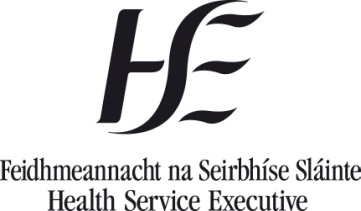 Deaf/Hard of Hearing Registration FormName:	---------------------------------------------------------         Address: 	---------------------------------------------------------		---------------------------------------------------------		--------------------------------------------------------Date of Birth: ------------------------------------------------------Mobile Number: --------------------------------------------------Private:   □	Medical Card: □ Medical Card Number: -------------------------------------Next of Kin/Neighbours No: -----------------------------------------------------------------------(Hearing)GP’s Name and Surgery Address: 	-----------------------------------------------------------						-----------------------------------------------------------Medications: 				-----------------------------------------------------------Allergies: 					-----------------------------------------------------------Past Medical History: 			----------------------------------------------------------Nearest MIDOC Centre: 			----------------------------------------------------------Directions to house (where relevant)	---------------------------------------------------------						---------------------------------------------------------Eircode					---------------------------------------------------------Do you live alone? 			Yes □ 	No □ Do you have transport? 			Yes □ 	No □ Signed: ____________________________________________Return completed form via post to Nurse Manager, MIDOC Out-of-Hours Service, Health Centre, Arden Road, Tullamore, Co Offaly Fax: 057 9359268 or by e-mail to aine.ennis2@hse.ie